Le Centre de Réhabilitation du Château de Colpach assure la réhabilitation post-oncologique et la réhabilitation physique. Il propose une prise en charge de haut niveau et permet, grâce à des programmes personnalisés, une récupération optimale des performances fonctionnelles, une meilleure autonomie et une amélioration de la qualité de vie des patients. Le Centre fonctionne sous l’égide de la Croix-Rouge luxembourgeoise.Le Centre recruteUn médecin de médecine physique et réadaptation (M/F) en CDI à temps plein ou à temps partiel (réf : AN2007-01110)Missions:Assurer les soins aux patients de l’établissement et garantir leur continuité (évaluation initiale, définition du projet thérapeutique individuel, suivi et bilan de sortie des patients)Coordonner la prise en charge médicale et le parcours du patient au sein de l’équipe interdisciplinaireContribuer à l'élaboration et la mise en œuvre du projet d'établissementParticiper activement, en collaboration avec la direction d’établissement, à l’intégration de l’établissement dans les filières de soinsContribuer à l'amélioration continue de la prise en charge par la participation active à la démarche de qualité et gestion des risques et par le développement des bonnes pratiques professionnellesProfil:Diplôme de médecin complémenté par un diplôme de médecine physique et de réadaptation et/ou de rééducationDétenteur de l’autorisation d’exercer au Grand-Duché du LuxembourgUne expérience professionnelle dans le domaine de la réhabilitation physique est un atoutDe bonnes connaissances du cadre légal du secteur de la santé et hospitalier luxembourgeois constituent un atoutUne expérience dans l’utilisation d’un dossier patient informatisé constitue un atout.Maîtrise de la langue française, la connaissance du luxembourgeois et/ou de l’allemand est un atoutLes candidatures sont à soumettre pour au plus tard le 15 août 2020 via  l’adresse email : rh.rehabilitation@croix-rouge.lu .En cas d’embauche un extrait de casier judiciaire vous sera demandé aux fins de l’appréciation de votre honorabilité compte tenu des besoins spécifiques du poste à pourvoir. 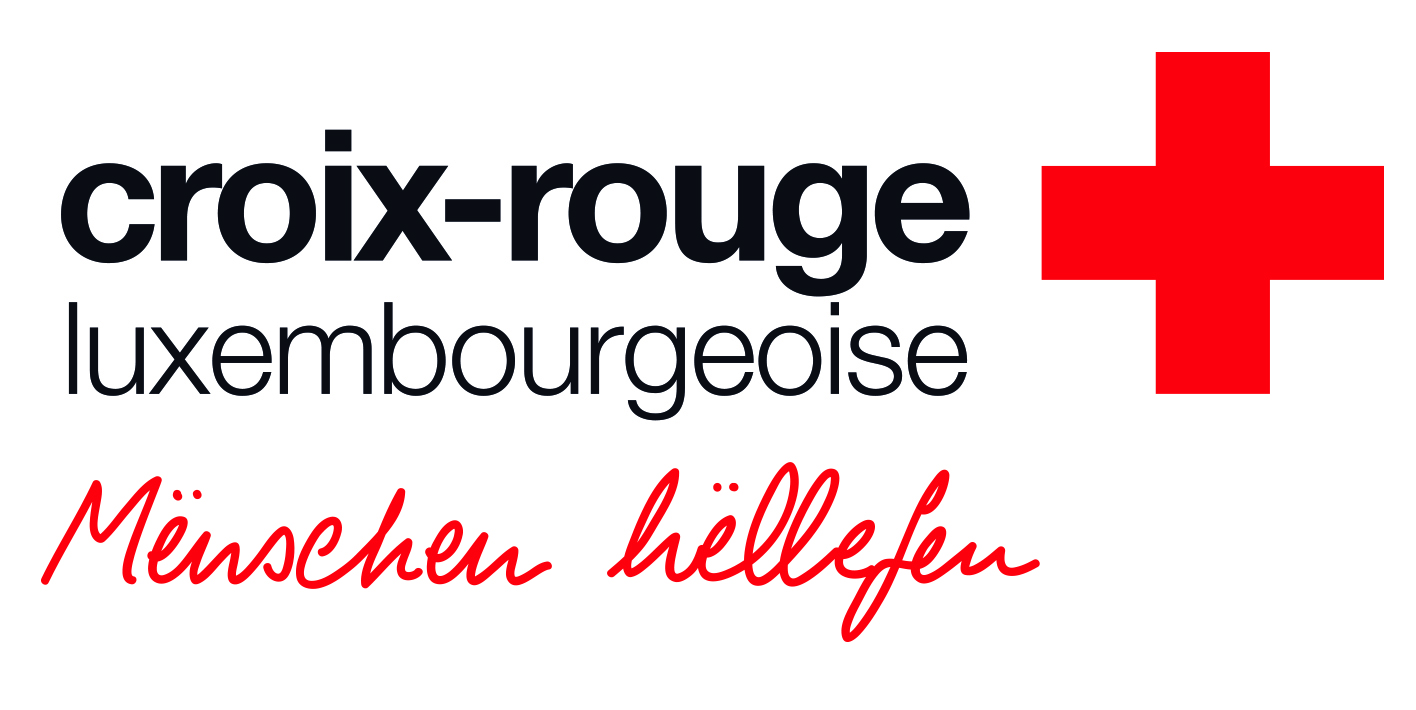 